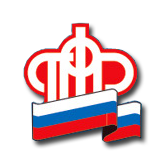 Подведены итоги программы по повышению пенсионной грамотности молодежи в Белгородской области в 2018 годуСовременные условия жизни диктуют новому поколению россиян принципиально иной подход к своему будущему пенсионному обеспечению. Сейчас молодые люди с первых дней самостоятельной трудовой жизни начинают формировать будущую пенсию и  могут влиять на ее размер. Уже в молодости необходимо четко понимать, что в системе обязательного пенсионного страхования пенсия не является пособием по старости от государства. Она зависит от продолжительности стажа, размера заработной платы, уплаченных страховых взносов, результатов инвестирования пенсионных накоплений и участия в дополнительных негосударственных пенсионных программах, то есть от личной активности самого гражданина.Для того чтобы ребята со школьной скамьи усвоили эти истины и понимали, как формируется будущая пенсия, вот уже семь лет в России действует программа по повышению пенсионной грамотности учащейся молодежи. В течение 2018 года в рамках пенсионного всеобуча сотрудники регионального Отделения и районных Управлений ПФР, рассказывая об основах пенсионного законодательства, провели более 1,4 тысячи  тематических уроков в 321 населенных пунктах области, охватив 24 ссуза и более 500 школ. В рамках  программы  по повышению пенсионной грамотности более 33,9 тысяч учащихся учебных заведений узнали о принципах формирования будущей пенсии и способах ее увеличения, о том, как выбрать вариант пенсионного обеспечения  и как управлять пенсионными накоплениями, как следить за процессом формирования пенсионных прав в мобильном приложении ПФР и как пользоваться электронными сервисами ПФР. Управлениями ПФР в Белгородской области было также проведено 75 экскурсия, в которых более 2,3 тысяч школьников и студентов познакомились с особенностями работы пенсионной службы.У школьников, освоивших в 2018 году курс пенсионной грамотности, будет возможность проверить свои знания на традиционной олимпиаде по пенсионному всеобучу, которая пройдет при поддержке департамента образования Белгородской области в апреле 2019 года.